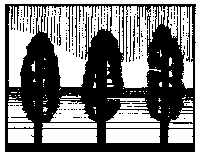 School Choice Application Request – Kindergarten through Grade 122019 – 2020 School Year Please e-mail this form to schoolchoice@bhrsd.org or mail to the Superintendent’s Office at the address listed above.Student Name:									Date of Application:  			Current Grade: 			      Date of Birth:				Grade Requesting:			Please list Name, Grade of siblings (if any) currently enrolled in the Berkshire Hills Regional School District:Please list school your child is currently attending (if any):  									Parent/Guardian Name: 							   (please check one)   □ Parent   □   Guardian**                             ** If Guardian, we will need proof of Legal Guardianship if accepted during the lottery processResidential Address:  																     Street Address                            City/Town                                                State            Zip   Mailing Address:  																     Mailing Address                         City/Town                                                State            Zip   Home Phone:							Cell Phone:						Work Phone:							E-Mail Address: 						□  	I certify that my child has not been suspended from school for a total of five (5) or more days in the preceding 	school year.□  	I certify that my child has not had a total of five (5) or more days of unexcused absences in the preceding 	school year.Records of the above will be verified before the School Choice admission process is completed.Signature:  Parent/GuardianBerkshire Hills Regional School District does not discriminate on the basis of age, race, color, sex, gender identity, religion, national origin, sexual orientation, disability, or homelessness.